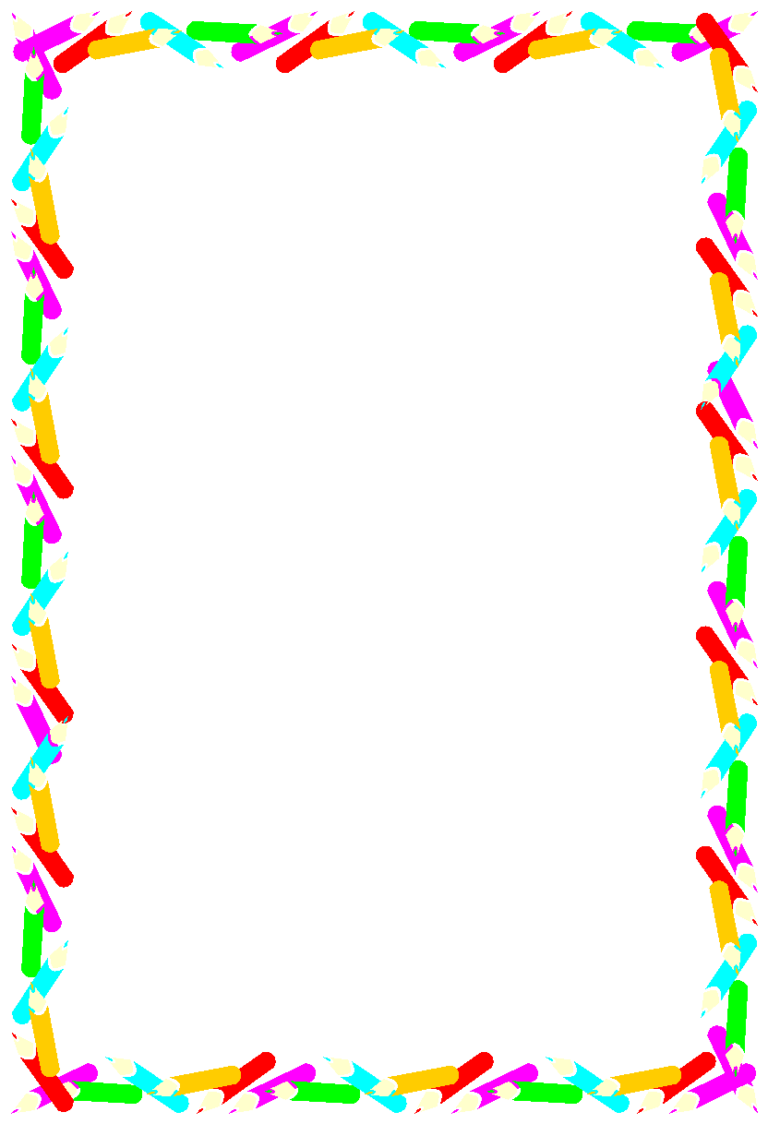                                     ЭССЕ«МОЯ ПРОФЕССИЯ – УЧИТЕЛЬ -        ДЕФФЕКТОЛОГ»Меня зовут Сахарова Ольга Владимировна. Я работаю учителем-дефектологом в МДОУ «Детский сад комбинированного вида №53» города Читы.	Самой важной задачей  своей работы считаю, найти значимое и актуальное для каждого ребенка с ограниченными возможностями здоровья.В настоящее время в современном обществе существует большое количество детей с особенностями здоровья. Они нуждаются в различных вариантах организации деятельности и обучения, для них требуется специальная помощь и поддержка от дефектолога. Дефектолог – это педагог-психолог, специализирующийся на обучении и воспитании детей с отклонениями в интеллектуальном, эмоциональном или физическом развитии.Основная задача дефектолога – создание благоприятных условий для индивидуального развития каждого ребенка с особенностями здоровья. Он работает над стимулированием познаний, коммуникационных и социальных навыков у детей. Важно понимать, что каждый ребенок уникален, и требует индивидуального подхода в работе. Учителя дефектологи должны создавать позитивную атмосферу и поддержку, безопасное и поощряющее окружение, которое способствует активному участию каждого ребенка. Это помогает детям с ОВЗ почувствовать себя увереннее и повышает их мотивацию для обучения и развития.Кроме того, дефектолог сотрудничает с другими специалистами, такими как логопед, психолог, медицинский работник. Они вместе разрабатывают комплексную программу помощи и поддержки каждого ребенка. Такой подход позволяет достичь наилучших результатов в развитии и обучении детей с особенностями здоровья.Учителю дефектологу работа с детьми с ограниченными возможностями здоровья предоставляет уникальную возможность влиять на их жизни и помочь им преодолеть трудности, с которыми они сталкиваются. Это требует от учителя специальной компетенции и опыта. Он должен быть хорошо подготовлен к работе с детьми с особенностями здоровья, изучать самые новые программы и методики. Важно помнить, что дети с ограниченными возможностями имеют право на качественное образование и поддержку. В заключение, работа дефектолога с детьми с особенностями здоровья является важной и ответственной задачей в образовательной системе. Они помогают ребенку преодолеть трудности, развить свои способности и стать полноценным участником общества. Работа дефектолога требует высокой компетенции, терпения и любви к детям. Их вклад в формирование будущего поколения неоценим.